        7 апреля учителя и ученики Дарадамурадинского лицея совершили познавательную экскурсию в культурно-исторический комплекс                         «Ахульго» - мемориала общей памяти и общей судьбы.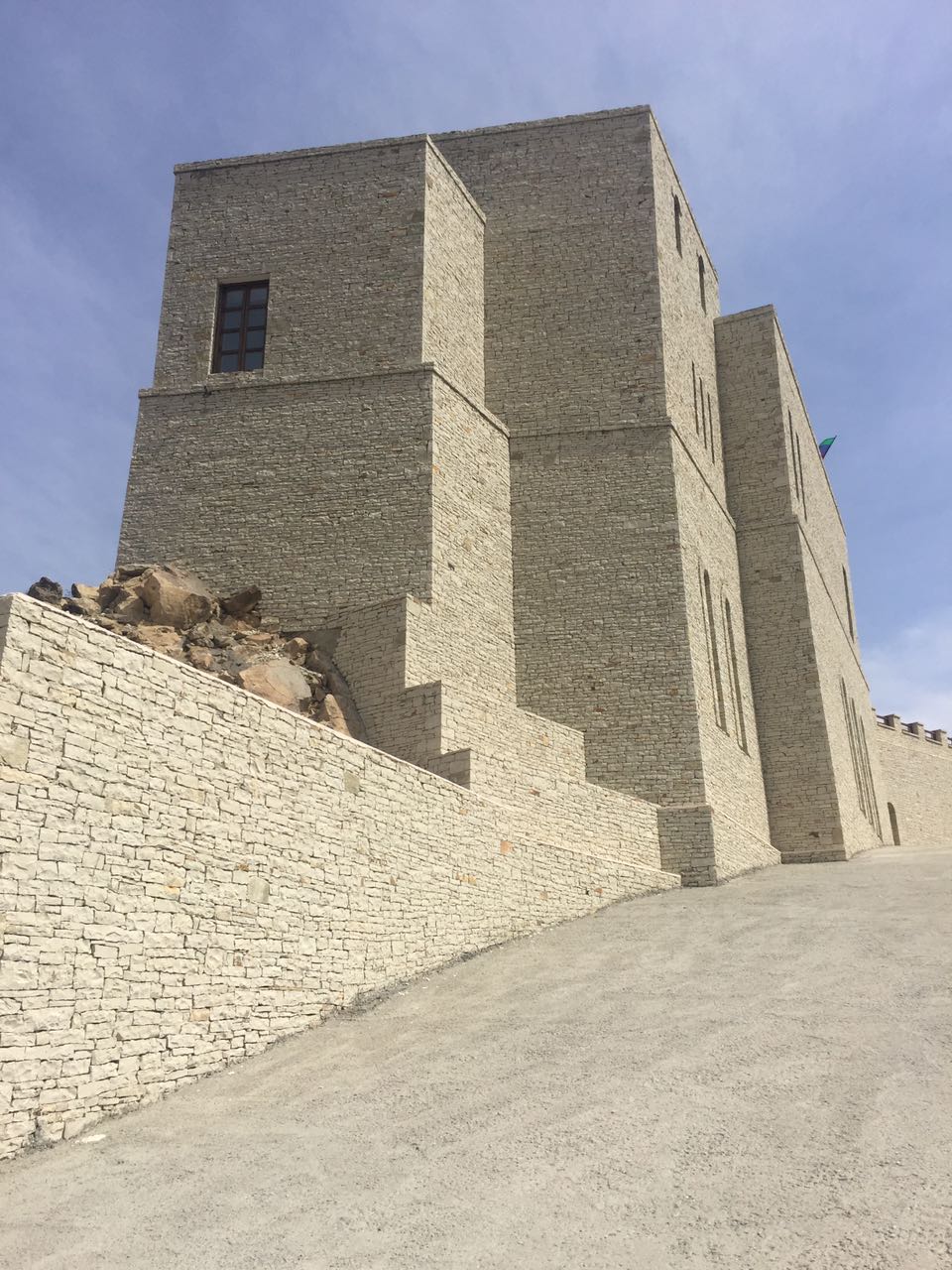 Рано утром экскурсанты нашего лицея во главе зам.дир. по ВР Саадулаевым М.Ш., пожелав друг другу доброй дороги, двинулись в путь.Сама природа благоприятствовала нашей поездке. На улице приветливо светит солнце. Пахнет весной…По пути следования учительница истории Саадулаева А.Ш. рассказывала нам об исторических событиях, происходивших в Дагестане, о достопримечательностях, о героических личностях.Целью нашей экскурсии было посещение  недавно открывшего культурно-исторического комплекса «Ахульго», также привитие любви учащихся к своей родине, к своему родному краю. и конечно же совершение зияратов в священных местах.По дороге дети увидели много интересных мест. Ученики, которые до этого дня ни разу не были в Нагорном Дагестане , были сильно впечатлены увиденными высокими горами , глубокими каньонами и скалами.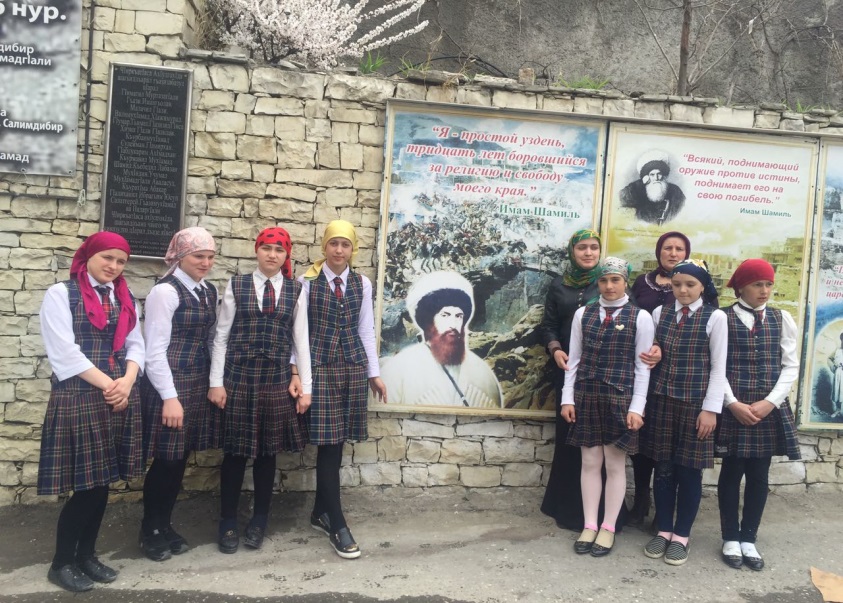       Все мы знаем, что Унцукульский район –это родина двух великих имамов Газимагомеда и Шамиля, легендарного революционера Махача Дахадаева, в честь которого названа столица Дагестана, прославленного поэта Махмуда из Кахабросо, других выдающихся личностей и простых сельских тружеников, горцев.      Немного не доезжая до села Гимры, перед нами открылось величественное сооружение – сторожевая башня Шамиля.Отсюда , из этой башни Шамиль совершил свой первый знаменитый прыжок. С изумлением и восхищением мы лицезрели расстояние между башней и местом приземления Шамиля.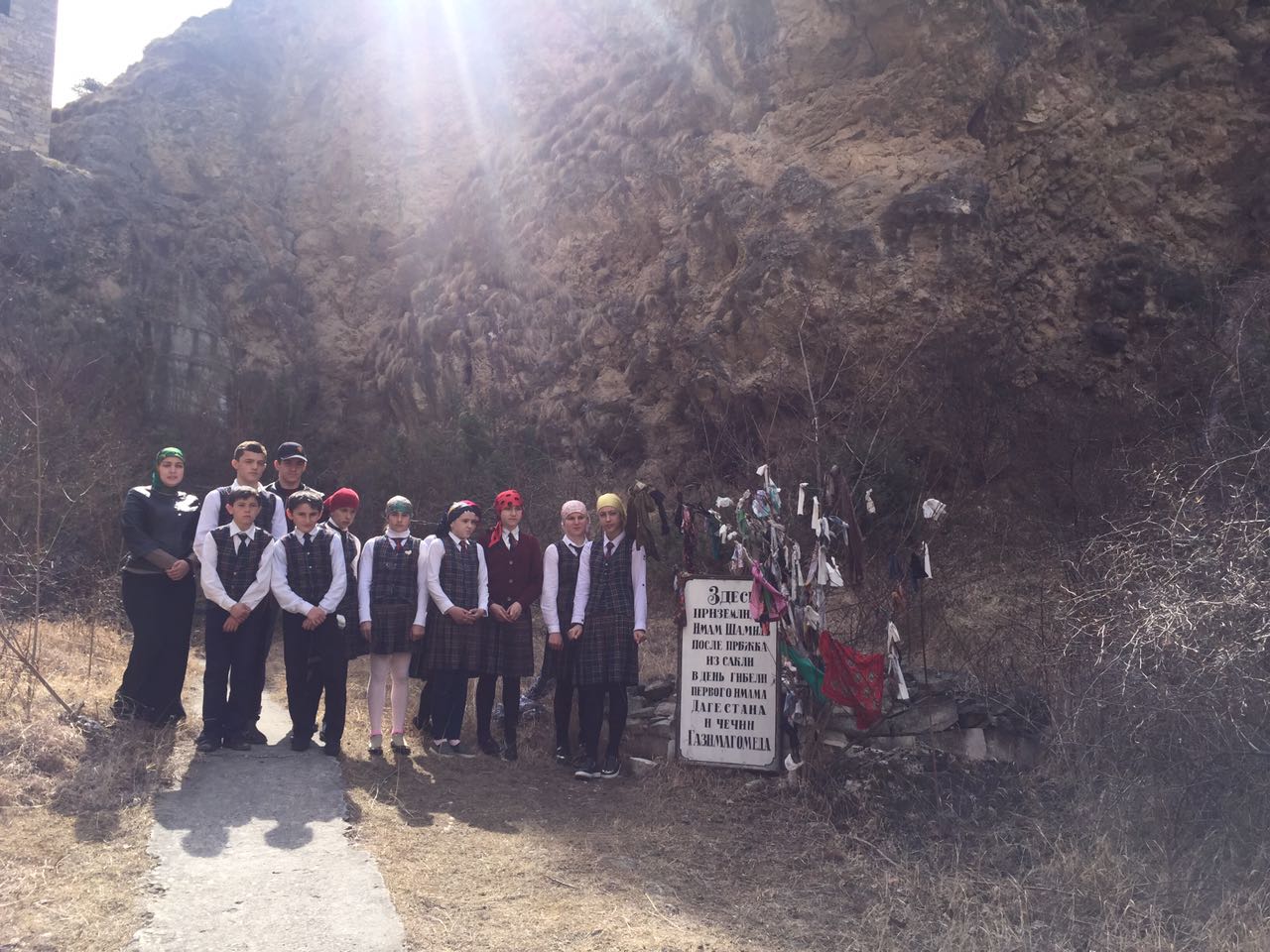 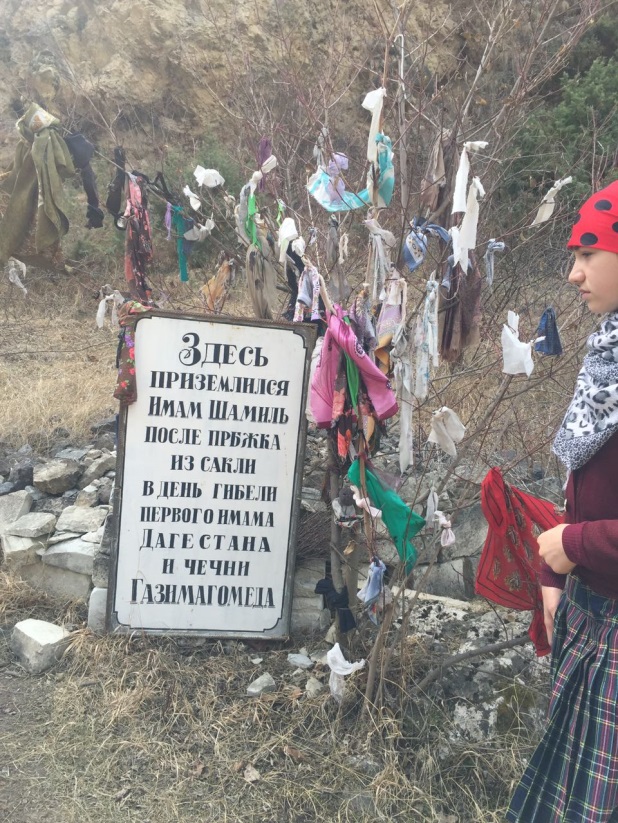       Рядом с башней находится памятник первому имаму Дагестана Газимагомеду. Все участники совершили зиярат, посетив могилу Имама Дагестана Газимагомеда.      Дальше наш путь лежал на Ахульго. Ведь недаром , великий поэт Расул Гамзатов  говорил, что горец лишь наполовину тот, кто ни разу не был на Ахульго. Ведь о крепости в Ахульго , расположенной в Унцукульском районе слышал весь Кавказ и за его пределами.С замиранием сердца , с большим волнением мы поднимались в этнографический мемориальный комплекс «Ахульго».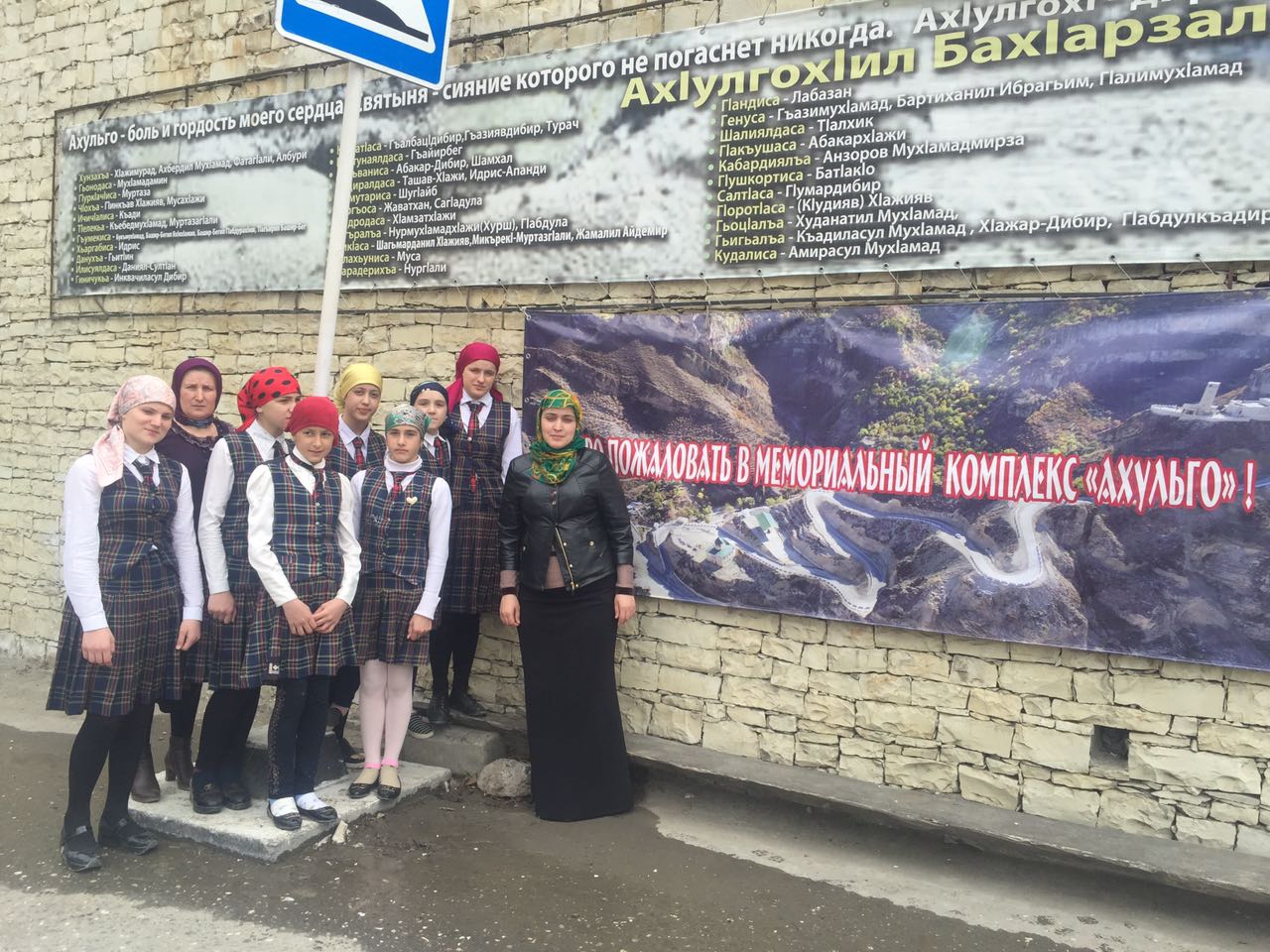 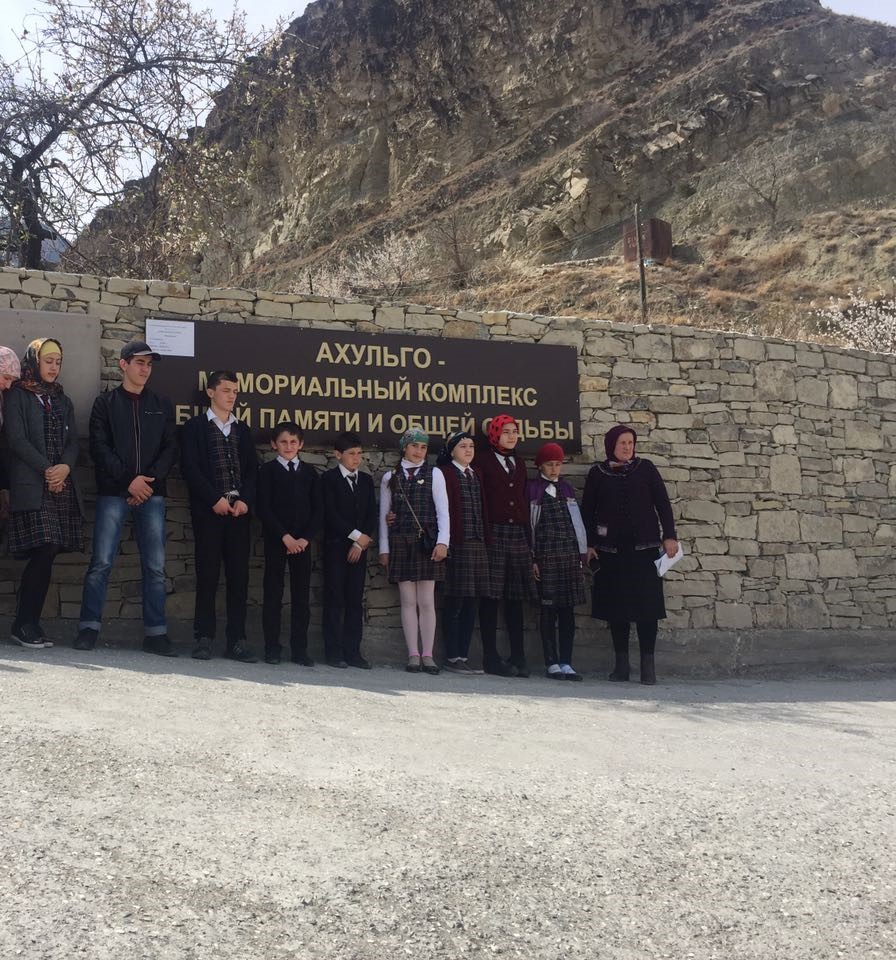        Само открытие приурочено к 145-летию со дня смерти Имама Шамиля. Строительство комплекса было инициировано главой Дагестана Рамазана Абдулатиповым. Комплекс построен рядом с горой Ахульго, на месте одной из главных битв Кавказской войны. В этой местности оборонялись немногочисленные войска Имама Шамиля.      В мемориальный комплекс входит 17- метровая сигнальная башня и здание, в котором расположено готовое помещение под выставочный зал.      Нас там встретила  общительная, доброжелательная горянка Джамиля Дарбишева, которая представилась смотрительницей музея. Она рассказала нам много интересных фактов из жизни Имама Шамиля, который в свое время воевал в этих местах. Мы вместе с Дарбишевой Джамилей поднялись на сигнальную башню, откуда гора Ахульго был виден как на ладони.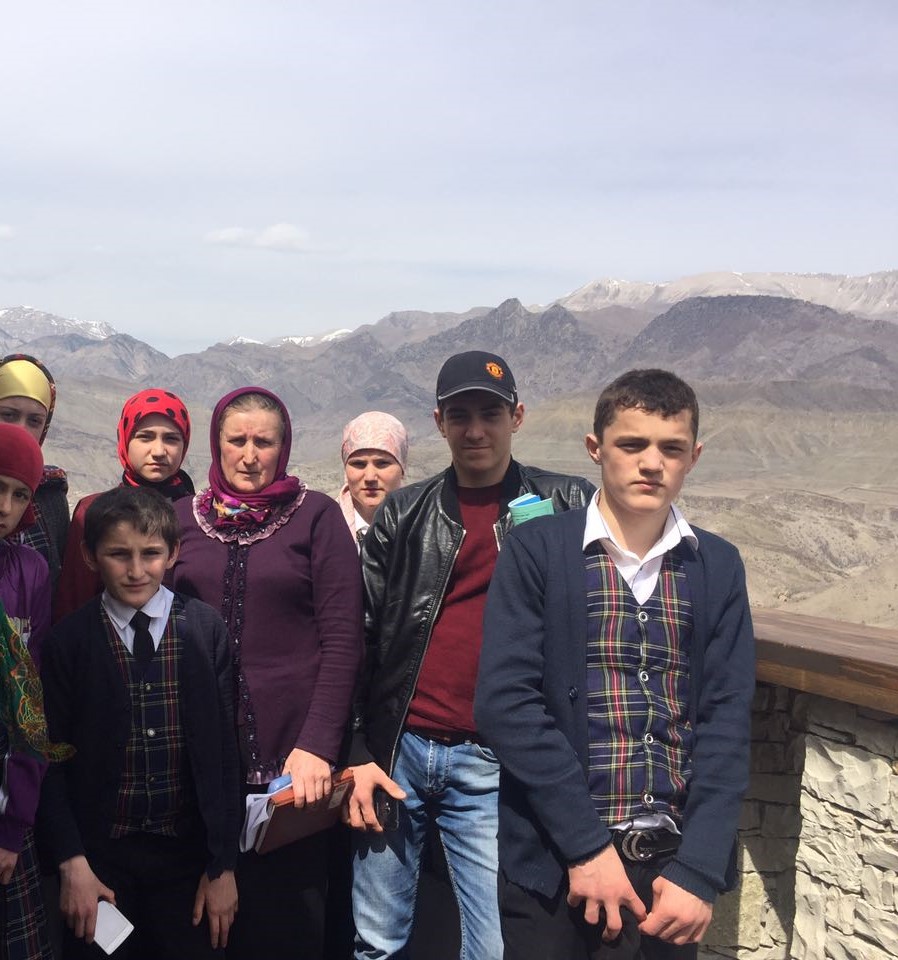         Также она нас провела в выставочный зал, где размещены портреты трех дагестанских имамов и трех российских императоров , также портреты государственных деятелей и военоначальников эпохи Кавказской войны, и еще другие экспонаты времен Кавказской войны.Гора Ахульго в Северном Дагестане служил укрепленной резиденцией  Имама Шамиля во время Кавказской войны.         С 13 июня 1839 г. горцы во главе с Шамилем выдерживали в Ахульго осаду царских войск под командованием генерала Граббе…События лета 1839 г. словно запечатлились в горном пейзажеместности .Не удивительно, что учащиеся нашего лицея остались под впечатлением увиденного и услышанного.Каждый из нас стоял перед священным местом  и мысленно просил о покое, о мире, о том, чтобы наши дети никогда не видели того ужаса войны.         Это поездка помогла учащимся Дарадамурадинского лицея проникнуться духом истории, и по их восторженным взглядам можно понять, что она запомнится им надолго.Статью подготовила: учительница русского языка и литературы Махова И.А.ГКОУ РД «Дарада-Мурадинский лицей Гергебильского района»2018г.